60 jaar Fiat 500 gevierd met speciale ‘500 Anniversario’De Fiat 500 bestaat 4 juli 60 jaar. In navolging van de gelimiteerde 500-60th kondigt Fiat een extra jubileummodel aan: de 500 Anniversario. Deze speciale 500 met retro-invloeden staat vanaf juli bij de Fiat-dealer voor € 19.095. Private lease is mogelijk vanaf € 60 per week, inclusief een totaal brandstoftegoed van € 500.  Lijnden, 29 juni 2017
De geschiedenis van de Fiat 500 kent vele speciale edities die het onderscheidende karakter van de auto benadrukken. Bijzonder is dat de 500 in staat is om zich op verschillende manieren te presenteren, terwijl het model altijd trouw is gebleven aan zichzelf. Er zijn zowel elegante, exclusieve als sportieve uitvoeringen op de markt gebracht zoals de ‘500C by Gucci’, ‘500 by Diesel’, ‘500S’ en meest recent, de ‘500 Riva’. Op 4 juli aanstaande viert Fiat de verjaardag van de 500 onder meer door, in navolging van de 500-60th, nóg een jubileummodel te lanceren: de 500 Anniversario. Deze speciale Fiat 500 is per direct te bestellen staat vanaf juli bij de Fiat-dealer. Op 4 juli 1957 presenteerde Fiat in Turijn zijn ‘grote kleine’ auto: de 500. Het model maakte Italië mobiel en was ook internationaal een succes. In 2007 bracht Fiat zijn opvolger op de markt die in 2015 werd opgefrist. Dit jaar is de mijlpaal bereikt van twee miljoen verkochte exemplaren. De 500 Anniversario, met unieke details die op een eigentijdse manier verwijzen naar het icoon uit ’57, is een cadeau van Fiat aan alle fans. Mede daarom krijgen ‘private leasers’ een brandstoftegoed van € 500. De Fiat 500 Anniversario is leverbaar in twee nieuwe exterieurkleuren -‘Sicilia Orange’ en ‘Riviera Green’- die geïnspireerd zijn op de destijds leverbare kleuren op het origineel. Verder zijn de chromen accenten op motorkap en spiegelkappen, de historische Fiat-logo’s en 16-inch lichtmetalen velgen in vintage stijl een vette knipoog naar de oer-500. Fiat biedt als alternatief velgen aan die doen denken aan klassieke spaakwielen. Op de achterzijde is cursief ‘Anniversario’ aangebracht. Binnenin is de ambiance van de jaren ’60 en ‘Dolce Vita’ doorgevoerd: nieuwe stoelen voorzien van stoffen bekleding met horizontaal streepjesmotief. Het dashboard, biesjes en gestikte 500-logo’s op de stoelen komen overeen met de gekozen exterieurkleur. Volledig historisch verantwoord en innovatief tegelijkertijd is de TwinAir Turbo-tweecilinder met 80 pk die desgewenst combineert kan worden met een handbak of Dualogic gerobotiseerde automaat. Modern is bovendien het 7” Uconnect-infotainmentsysteem dat tot de standaarduitrusting behoort. De Fiat 500 Anniversario is, ook als cabriolet, per direct te bestellen en staat vanaf juli bij de Fiat-dealer voor onderstaande prijzen:-----------------------------------------EINDE BERICHT----------------------------------------Noot voor de redactie:Fiat Chrysler Automobiles (FCA) is de op 7 na grootste autofabrikant ter wereld. De groep ontwerpt, ontwikkelt, produceert en verkoopt auto’s, bedrijfswagens, onderdelen en productiesystemen wereldwijd. Het opereert met de merken Abarth, Alfa Romeo, Chrysler, Dodge, Fiat, Fiat Professional, Jeep, Lancia, Ram, Maserati, SRT (race divisie toegewijd aan high performance auto’s) en Mopar (aftersalesmerk van FCA voor accessoires, services, customer care en originele onderdelen). Ook behoren Comau (productierobots), Magneti Marelli (elektronica) en Teksid (ijzer en aluminium onderdelen) tot FCA. FCA levert ook financieringen, lease- en huurdiensten door middel van dochterondernemingen, joint ventures en overeenkomsten met gespecialiseerde finance operators. FCA bevindt zich in 40 landen wereldwijd en onderhoudt commerciële klantrelaties in meer dan 140 landen. In 2016 verkocht FCA ruim 4,7 miljoen voertuigen. FCA is beursgenoteerd op de New York Stock Exchange (“FCAU”) en de Milan Stock Exchange (“FCA”).Niet voor publicatie: voor meer informatie kunt u contact opnemen met Toine Damo
Public Relations Officer
T:	+31 (0) 20 3421 864
M: 	+31 (0) 6 29 584 772
E: 	toine.damo@fcagroup.com
W:	www.fiatpress.nl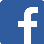 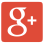 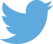 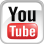 ModelConsumentenprijsHatchback500 Anniversario TwinAir Turbo 80€ 19.095500 Anniversario TwinAir Turbo 80 Dualogic€ 20.095Cabriolet500C Anniversario TwinAir Turbo 80€ 22.095500C Anniversario TwinAir Turbo Dualogic€ 23.095